9	النظر في تقرير مدير مكتب الاتصالات الراديوية وإقراره، وفقاً للمادة 7 من الاتفاقية:1.9	بشأن أنشطة قطاع الاتصالات الراديوية منذ المؤتمر العالمي للاتصالات الراديوية لعام 2015 (WRC-15)؛(7.1.9)1.9	القرار 958 (WRC-15) - البند 2 بالملحق( دراسات لبحث: أ ) مدى الحاجة إلى تدابير إضافية ممكنة لتقتصر إرسالات الوصلة الصاعدة للمطاريف على تلك المطاريف المرخص لها طبقاً للرقم 1.18؛ ب) الأساليب الممكنة التي ستساعد الإدارات في إدارة التشغيل غير المرخص به لمطاريف المحطات الأرضية المستعملة على أراضيها، والتي تكون بمثابة أداة يُسترشد بها في برنامجها الوطني لإدارة الطيف، طبقاً للقرار ITU-R 64 (RA-15).مقدمةتتضمن الأحكام الحالية الواردة في المادة 18 من لوائح الراديو متطلباً واضحاً لا لبس فيه يقضي بعدم تشغيل المحطات الأرضية إلا إذا كانت مرخّصة وفق الأصول.وبالتالي، إذا واجهت الإدارات أي مشاكل مع التشغيل غير المرخص له للمحطات الأرضية الساتلية، فإن ذلك مشكلة إنفاذ لا مشكلة تنظيم غير ملائم. وتنص لوائح الراديو بالفعل على عدم تشغيل المحطات الأرضية إلا إذا كانت مرخّصة وفق الأصول، ولذا فإن إضافة أحكام جديدة على لوائح الراديو بهذا الشأن لن يساعد في التصدي للمحطات الأرضية المشغَّلة على نحو غير مشروع. وعوضاً عن ذلك، يمكن التصدي لهذا التشغيل عن طريق الرصد والإنفاذ الإضافيين فحسب، ويجب الاضطلاع بهما على المستوى الوطني.وأفضل طريقة للتصدي للمسائل المتعلقة بالتطبيقات الإفرادية للخدمة الساتلية، مثل تلك التي تتضمن التنقلية، هي الأحكام المحددة التي تمكّن هذه التطبيقات، عوضاً عن التصدي لها في الأحكام العامة في المادة 18 من لوائح الراديو، أو في أجزاء منها. ويستعمل منذ سنين عديدة، وبفعالية، هذا النهج الخاص بإدراج إحالات إلى المادة 18 من لوائح الراديو في أي توصيات أو قرارات تمكّن الخدمات الساتلية الجديدة عند التعامل مع الخدمات الساتلية التي تتضمن التنقلية.المقترحاتNOC	EUR/16A21A7/1#50359الموادالأسباب:	إن المسألة المشار إليها في الدراسات التي أجريت في إطار الفقرة 2أ)، قد تم بالفعل تناولها في المادة 18 من لوائح الراديو. ولا حاجة لإدخال أي تغييرات على لوائح الراديو.وأما فيما يتعلق بالمسألة المشار إليها في الدراسات التي أجريت في إطار الفقرة 2ب)، يُعتبر من الكافي ما أجراه قطاع الاتصالات الراديوية من تقارير بشأن أفضل الممارسات التي تتعلق بإدارة التشغيل غير المرخص به على الصعيد الوطني لمطاريف المحطات الأرضية المنشورة على أراضي الإدارة المعنية. ولا تدعو الحاجة إلى إدخال تغييرات على لوائح الراديو.SUP	EUR/16A21A7/2القرار 958 (WRC-15)دراسات عاجلة مطلوبة للتحضير للمؤتمر العالمي
 للاتصالات الراديوية لعام 2019الأسباب:	لن يكون القرار 958 (WRC-15) لازماً بعد المؤتمر العالمي للاتصالات الراديوية لعام 2019، نظراً إلى أن الدراسات المطلوبة في الأقسام 1) و (2و(3 من ملحقه قد استُكملت في إطار المسائل 6.1.9 و7.1.9 و8.1.9، على التوالي، من البند 1.9 من جدول الأعمال.___________المؤتمر العالمي للاتصالات الراديوية (WRC-19)
شرم الشيخ، مصر، 28 أكتوبر - 22 نوفمبر 2019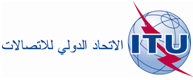 الجلسة العامةالإضافة 7
16(Add.21)-A للوثيقة7 أكتوبر 2019الأصل: بالإنكليزيةمقترحات أوروبية مشتركةمقترحات أوروبية مشتركةمقترحات بشأن أعمال المؤتمرمقترحات بشأن أعمال المؤتمر‎‎‎‎‎‎‎‎‎‎‎‎بند جدول الأعمال (7.1.9)1.9‎‎‎‎‎‎‎‎‎‎‎‎بند جدول الأعمال (7.1.9)1.9